Сведения о составе и руководителях участковой избирательной комиссииСведения о руководящем составе избирательной комиссииСведения об избирательном участке1. Решение об образовании избирательного участка (наименование, кем принято решение, дата и номер принятия документа): Постановление Главы Администрации Куйбышевского района от 14.06.2019г. №399     «Об образовании избирательных участков, участков референдума на территории Куйбышевского района Ростовской области»                                           2. Публикация в средствах массовой информации о границах  избирательного участка (название СМИ, дата, номер выпуска):          Специальное приложение к газете «Деловой Миус» от 15.06.2019г. №172______                                                        Границы избирательного участка:с. Куйбышевоул. Театральная, пер. Больничный, ул. Восточная, пер. Козловского,ул. Куйбышевская: четная сторона с №4 по №52, нечетная сторона с №3 по №53,пер. Лесной, ул. Миусская: четная сторона с №4 по №60, нечетная сторона с№5 по №53,ул. Молодежная, пер. Овчаренко, пер. Парковый, ул. Пролетарская, ул.Пушкинская, ул. Ростовская, ул. Свободы, ул. Сельский проезд, пер. Советский, пер. Социалистический,ул. Стадионная, ул. Степная, пер. Степной, ул. Шейнова, пер. Школьный, ул. Юбилейная, ул. 50 лет Победы.хутор Новоивановский.Характеристика  жилых зданий и количество
избирателей на участкеДля муниципальных образованийСведения об избирателях с ограниченными физическими возможностямиСведения о необходимости подвоза избирателей к месту избирательного участкаХарактеристика помещения комиссии, помещения для голосованияОписание помещения (здания), его особенностиа) Подъездные пути, подходы к зданию:свободный подход и подъездб) Наружное освещение здания:уличное освещениев) Наличие тревожной кнопки экстренного вызова полиции: отсутствуетг) Освещенность помещения (в т.ч. дополнительная для слабовидящих избирателей):лампы дневного освещенияд) Наличие резервных источников электроэнергии: отсутствуете) Возможность беспрепятственного выполнения погрузочно-разгрузочных операций с избирательной документацией, в том числе с избирательными бюллетенями:свободный подход и подъездж) Наличие условий для избирателей с нарушением функций опорно-двигательного аппарата (удобный подход для граждан и подъезд для транспорта, перила, поручни, настилы, пандусы и т.д.):удобный подход для граждан;подъезд для транспорта;пандус и поручниз) Наличие системы АПС, видеонаблюдения в здании:имеется система АПСи) Наличие условий для консультационного, культурного и торгового обслуживания избирателей (отдельные помещения для приема граждан, актовый зал, иные приспособленные помещения и т.д.):актовый залк) Наличие металлоискателя (стационарного или мобильного): отсутствуетл) Информационный стенд для размещения информации внутри помещения:имеетсяПеречень технологического оборудования для участковой комиссииТаблица №1Таблица №2Информационный стенд в помещении избирательного участкаДополнительное оборудование14.Обеспечение противопожарной безопасностиПредседательучастковой избирательной комиссии№ 1020	                                                  __________		   Гречко Т.Ф.					                (подпись)	     	Председательтерриториальной избирательной комиссииКуйбышевского района                               _________              Гречко М.А.	            			               (подпись)	       Должностное лицо в администрации муниципального образования, уполномоченное на решение организационных вопросов, в ходе  проведения выборов                                                                                                    __________		Варшавский Н.Н.					                    (подпись)	                  Приложение №1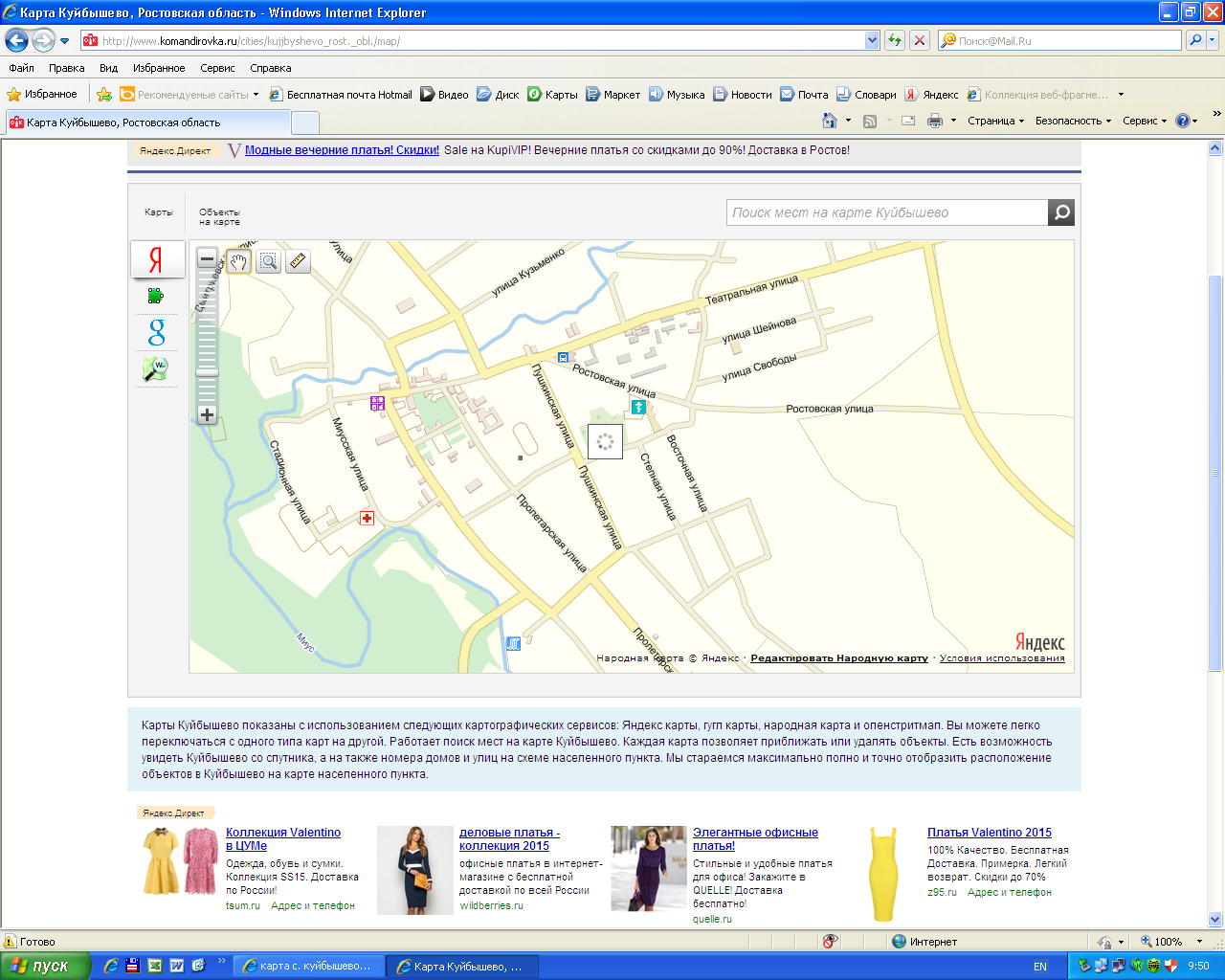 План – схема границ избирательного участка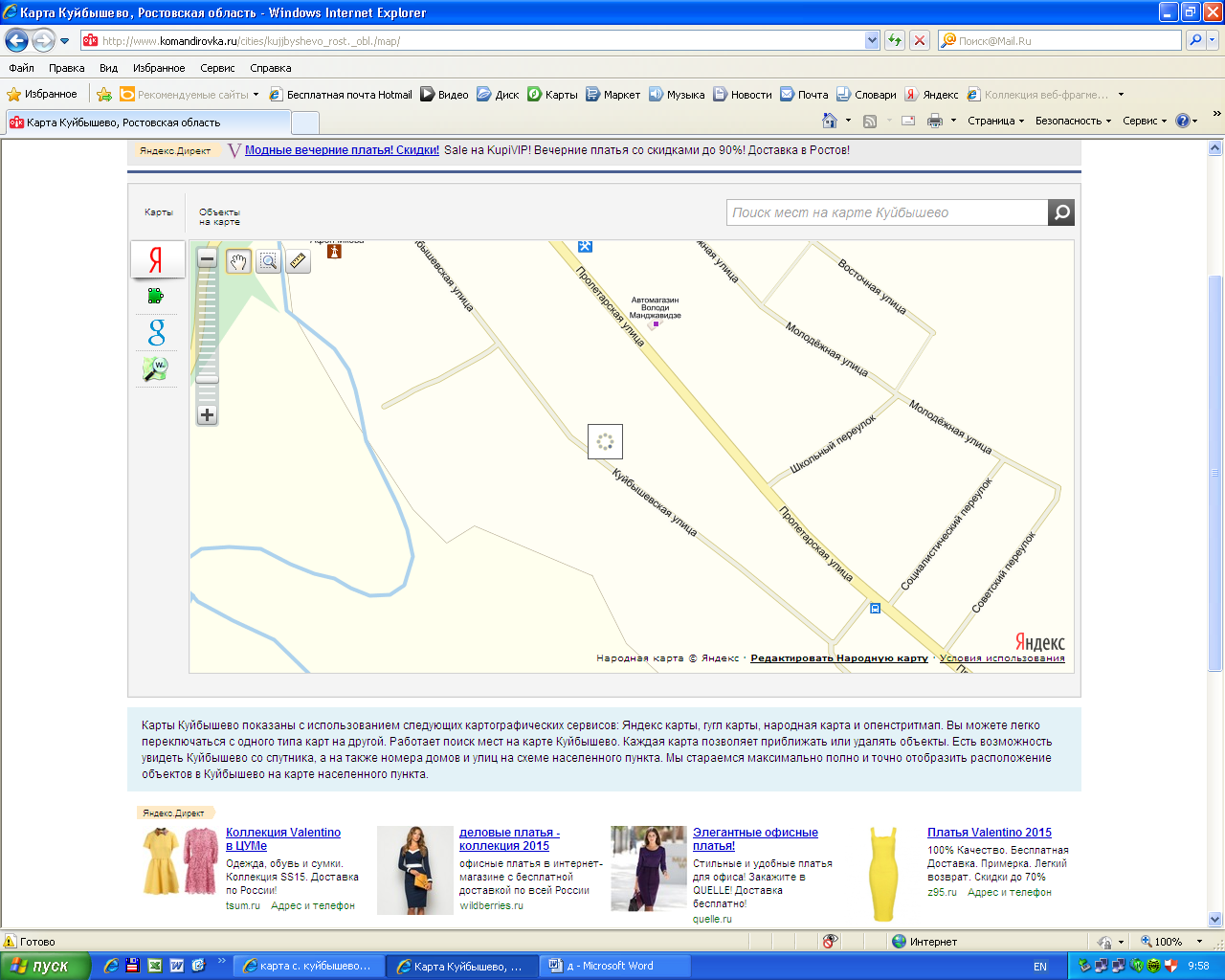 Приложение №1План – схема границ избирательного участка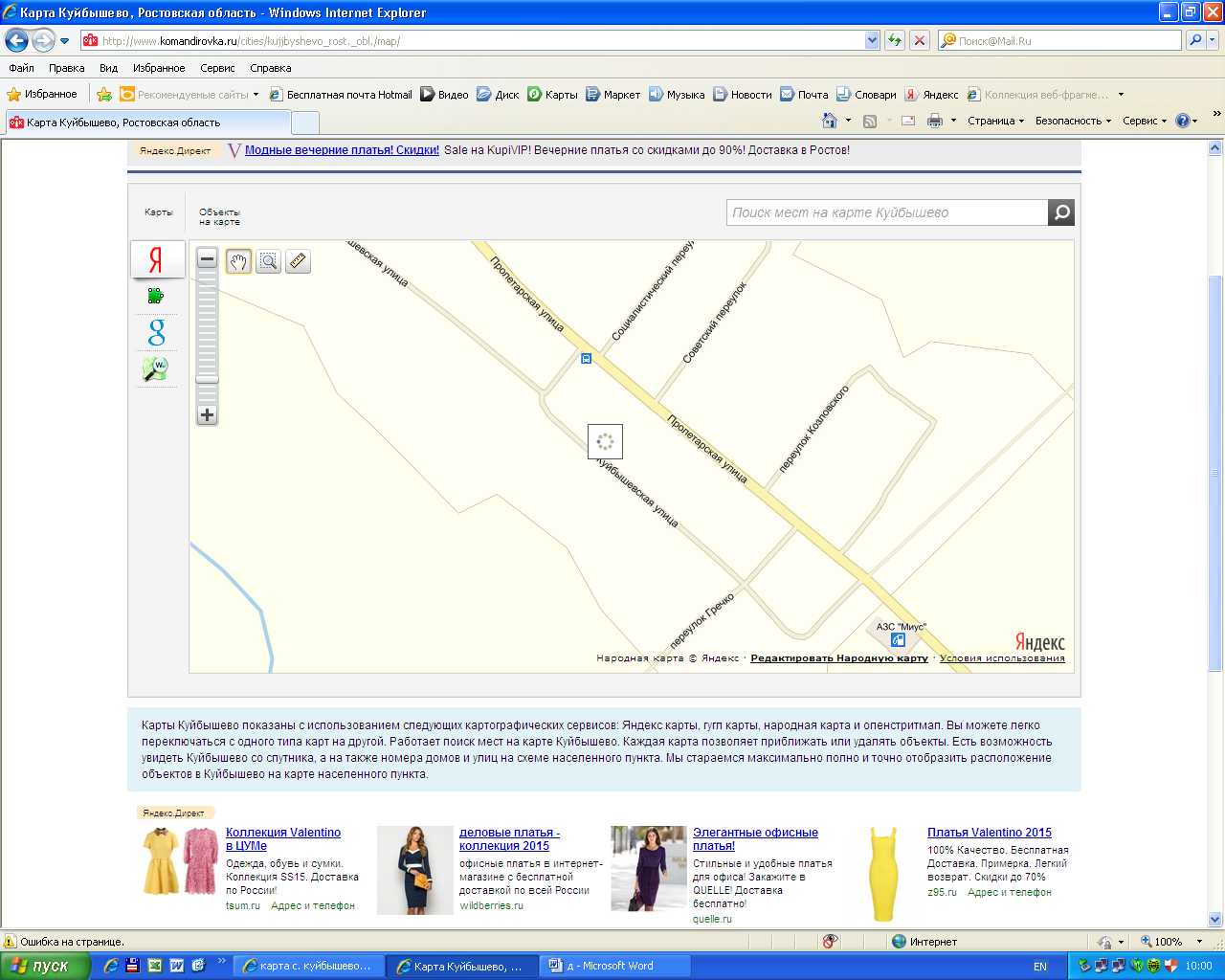 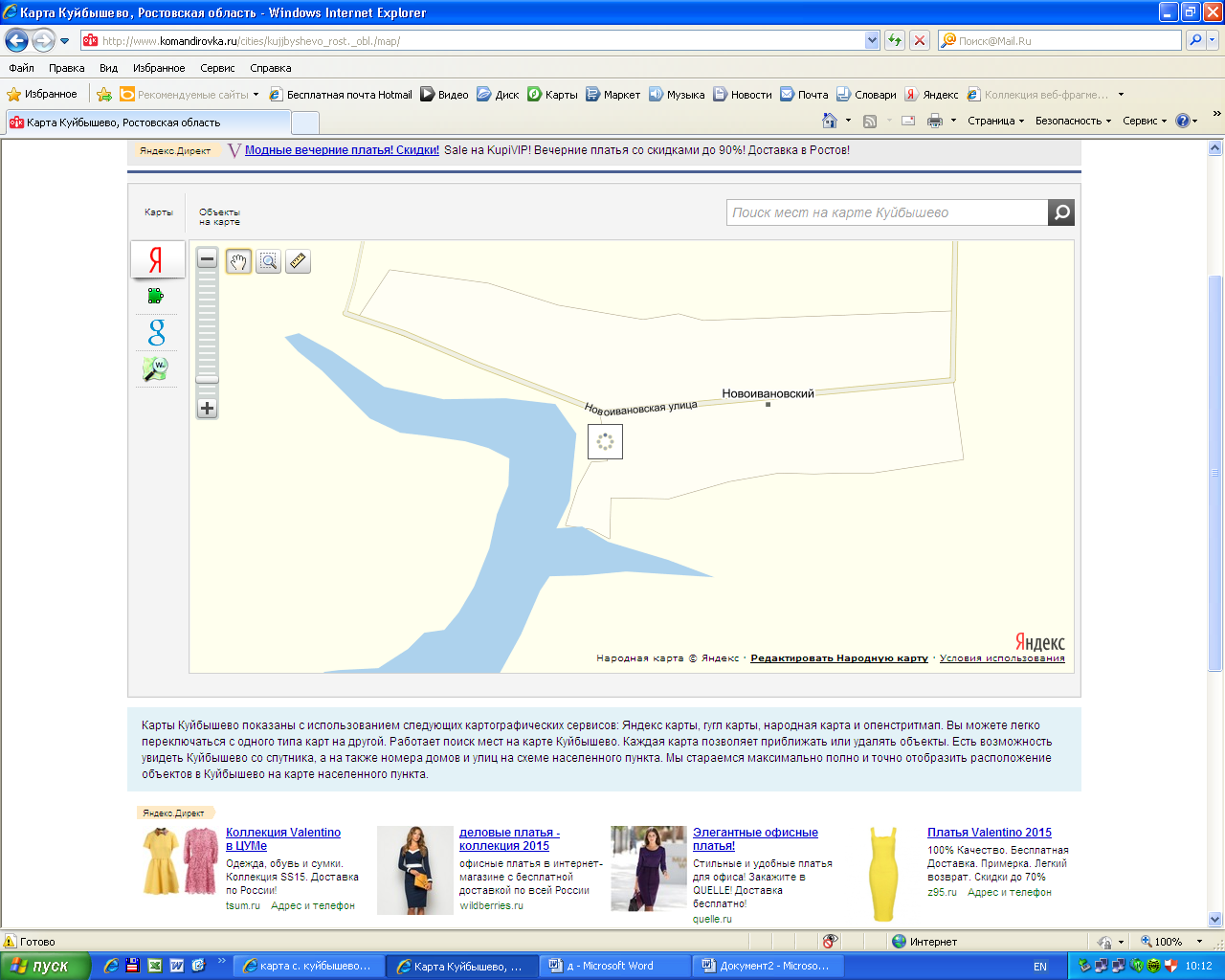 Приложения №2Схема расположения технологического оборудования в помещении для голосования (зонирование)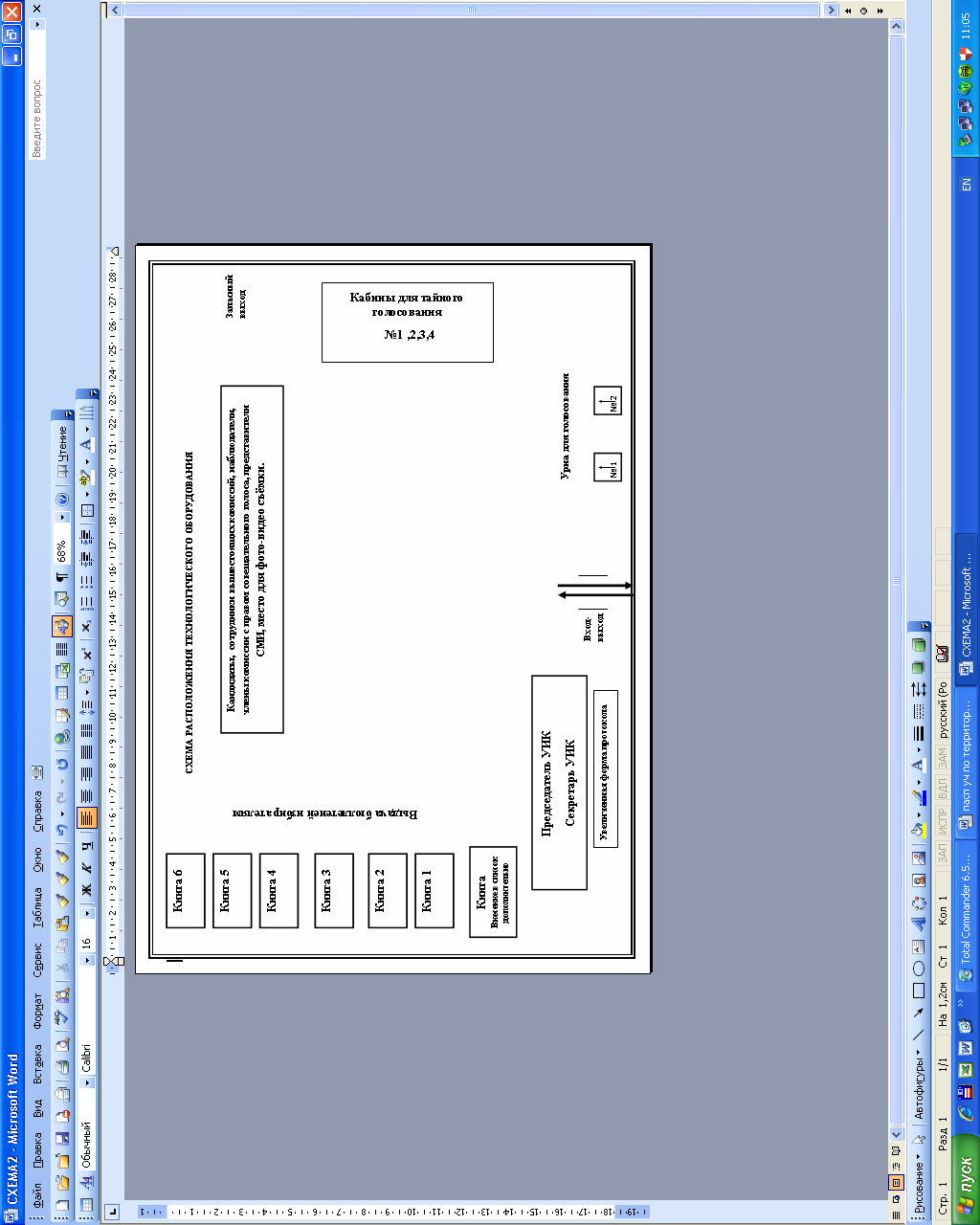 РОСТОВСКАЯ ОБЛАСТЬКуйбышевский район)Территориальная избирательная комиссия Куйбышевского района Ростовской области     Участковая избирательная комиссия №  1020ПАСПОРТ избирательного участка № 1020РОСТОВСКАЯ ОБЛАСТЬКуйбышевский район)Территориальная избирательная комиссия Куйбышевского района Ростовской области     Участковая избирательная комиссия №  1020ПАСПОРТ избирательного участка № 1020РОСТОВСКАЯ ОБЛАСТЬКуйбышевский район)Территориальная избирательная комиссия Куйбышевского района Ростовской области     Участковая избирательная комиссия №  1020ПАСПОРТ избирательного участка № 1020Адрес места нахождения участковой избирательной комиссииАдрес места нахождения участковой избирательной комиссии346940 Ростовская область, с. Куйбышевоул. Пролетарская, 7 (здание МБОУ Куйбышевская СОШ им. А.А. Гречко)346940 Ростовская область, с. Куйбышевоул. Пролетарская, 7 (здание МБОУ Куйбышевская СОШ им. А.А. Гречко)Адрес места нахождения помещения для голосования:Адрес места нахождения помещения для голосования:346940 Ростовская область, с. Куйбышевоул. Пролетарская, 7 (здание МБОУ Куйбышевская СОШ им. А.А. Гречко)346940 Ростовская область, с. Куйбышевоул. Пролетарская, 7 (здание МБОУ Куйбышевская СОШ им. А.А. Гречко)Телефон участковой  избирательной комиссии (с кодом):Телефон участковой  избирательной комиссии (с кодом):8634831-0-448634831-0-44Форма собственности здания, в котором располагается участковая избирательная комиссия/помещение для голосования:Форма собственности здания, в котором располагается участковая избирательная комиссия/помещение для голосования:Муниципальная собственностьМуниципальная собственностьНаименование организации, учреждения в котором располагается участковая избирательная комиссия/помещение для голосования:Наименование организации, учреждения в котором располагается участковая избирательная комиссия/помещение для голосования:здание МБОУ Куйбышевская СОШ им. А.А. Гречкоздание МБОУ Куйбышевская СОШ им. А.А. ГречкоЧисленность избирателейЧисленность избирателейЧисленность избирателейНа 01.07.2020 г20812081Количество членов УИККоличество членов УИК13Представители политических партийПредставители политических партий4Представители иных общественных объединенийПредставители иных общественных объединений1Представители от собраний избирателейПредставители от собраний избирателей8Государственные (муниципальные) служащиеГосударственные (муниципальные) служащие3ОбразованиеВысшее профессиональное5ОбразованиеСреднее профессиональное7ОбразованиеНачальное профессиональное-ОбразованиеСреднее (полное) общее1Наименование должностиФ.И.О.Место работы, должность, номер служебного телефона, кем выдвинут в состав комиссииНомер контактного телефонаПредседательГречко Татьяна ФедоровнаВременно не работающая,представительный орган муниципального образования9281452011Заместитель председателя Чернобай Екатерина НиколаевнаПенсионер,Ростовское региональное отделение общественной организации "Союз женщин России"991889903640Секретарь Ляшенко Татьяна АндреевнаАдминистрация Куйбышевского района, специалист первой категории архивного сектора, муниципальный служащий,Региональное отделение Всероссийской политической партии "Союз Труда" в Ростовской области89085188248Характеристика застройкиКоличество зданийКоличество избирателей, чел.Многоэтажная--2-3 этажная41054-5 этажная--Частный сектор7952128Наименование населенного пункта, в котором располагается помещение для голосования (центр участка)Наименования населенных пунктов, территории которых входят в границы участкаНаличие общественного транспортас. Куйбышевос. Куйбышевох. НовоивановскийнетКоличество избирателей с инвалидностьюКоличество избирателей с инвалидностьюКоличество избирателей с инвалидностьюВ том числе с нарушением В том числе с нарушением В том числе с нарушением Инвалиды I группыИнвалиды II группыИнвалиды III группызрения, чел.cлуха, чел.функций опорно-двигательного аппарата, чел.4221064638№ ппНаименование населенного пунктаКоличество избирателейКоличество транспортных единиц, подлежащих выделению местной администрацией для подвоза избирателей к избирательному участкуВид транспортаКоличество рейсов в течение дня голосования1с. Куйбышево21891автобус12х. Новоивановский311автобус1этажплощадь помещения м.кв.Телефонная связьТелефонная связьэтажплощадь помещения м.кв.СтационарнаяМобильнаяПомещение участковой комиссии25,7-имеетсяПомещение для голосования1/5154,98634831561имеется№ п/пНаименованиеКоличествоКоличествоКоличествоСоответствие нормативамУсловия храненияУсловия храненияТехническое состояние (в норме, требует ремонта (замены)№ п/пНаименованиепо нормативамимеющегосяиспользуемогоСоответствие нормативамместо храненияналичие договора ответственного хранения (реквизиты договора)Техническое состояние (в норме, требует ремонта (замены)Стационарные ящики222соответствуетСПактв нормеПереносные ящики333соответствуетСПактв нормеОдносекционные кабины---Двухсекционные кабины444соответствуетСПактв нормеСпециальные кабины (для избирателей с ограниченными физическими возможностями)---Столы письменные555соответствуетСПактв нормеСтулья131313соответствуетСПактв нормеСейфы для хранения выборной документации111соответствуетСПактв нормеГосударственная символика РФ и субъекта РФ111соответствуетСПактв нормеНаличие автоматических систем подсчета голосов избирателей, в том числе –КЭГ, -КОИБ---Средства видеонаблюдения в помещении для голосования---Медицинская аптечкаАудиотехника для музыкального сопровождения в день выборов---Внешние атрибутыВнутренние атрибутыВнутренние атрибутыВнутренние атрибутыВывеска «Избирательный участок №1020»Вывеска «Участковая избирательная комиссия» (режим работы)Вывеска «Зал для голосования»Указатель размещения зала для голосования, наличие тактильных указателейМесто размещенияНа входе в здание Администрации Куйбышевского сельского поселенияНа информационном стенде, на входе в зал для голосованияНа входе в зал для голосования1Кол-воРазмер, мКем предоставленУсловия храненияУсловия храненияТехническое состояние (в норме, требует ремонта (замены)Кол-воРазмер, мКем предоставленместо храненияналичие договора ответственного хранения (реквизиты договора)Техническое состояние (в норме, требует ремонта (замены)12х1,5Территориальной избирательной комиссиейАдминистрация Куйбышевского сельского поселенияРаспоряжение Куйбышевского СП от 11.02.2011 №15в нормеНаименование пунктаКомпьютерПринтерКопир. аппаратТелефонный аппаратФаксСейф, металлический ящикПредоставляется организацией (учреждением), администрацией муниципального образования---+-+Предоставляется (ИКРО, ТИК)------Наименование пунктаСветильники для кабинНастенные (напольные) часыКалькуляторЛупыТелевизорСредства аварийного освещенияПредоставляется организацией (учреждением), администрацией муниципального образования------Предоставляется (ИКРО, ТИК)------Количество эвакуационных выходовНаличие плана эвакуацииНаличие АПСНаличие системы оповещения людей о пожареНаличие первичных средств пожаротушения2имеетсяимеетсяимеетсяимеетсяОтметка сотрудников ГУ МЧС России по Ростовской  области о соблюдении пожарной безопасности в помещении для голосованияОтметка сотрудников УМВД России по Ростовской  области о состоянии безопасности помещения для голосования